Math 0310 – Intermediate AlgebraIntroductory Algebra and Intermediate Algebra with P.O.W.E.R Learning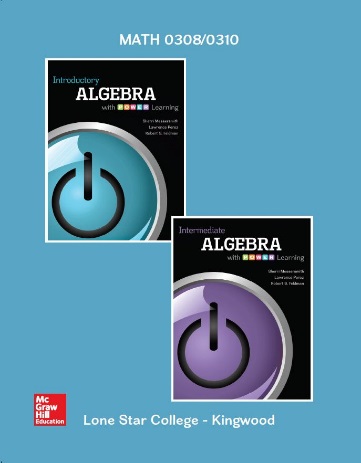 w/ConnectPlus Hosted by ALEKSSherri Messersmith, Lawrence Perez, and Robert S. Feldman
Paperback, McGraw-Hill; 1st edition.Custom text for Lone Star College - KingwoodISBN: 9781259413049ISBN‐13: 9781259573941Catalog Description: Topics for all formats include basic algebraic operations, solving linear equations and inequalities, laws of integer exponents, factoring, rational expressions, the Cartesian coordinate system, graphing lines, finding equations of lines and solving linear systems. This course carries institutional credit but will not transfer and will not be used to meet degree requirements.Student Learning Outcomes: The student will:Define, represent, and perform operations on real and complex numbers.Recognize, understand, and analyze features of a function.Recognize and use algebraic (field) properties, concepts, procedures (including factoring), andalgorithms to combine, transform, and evaluate absolute value, polynomial, radical, andrational expressions.Identify and solve absolute value, polynomial, radical, and rational equations.Identify and solve absolute value and linear inequalities. Model, interpret and justify mathematical ideas and concepts using multiple representations.Connect and use multiple strands of mathematics in situations and problems, as well as inthe study of other disciplines.Solve quadratic equations and applications using methods including the quadratic formula,factoring, completing the square, and extracting roots.Note: Some of the topics involved in reaching these outcomes may have been taught in a prerequisite course.
Book Sections:Chapter 33.1. Linear Inequalities in One Variable3.2. Compound Inequalities in One Variable3.3. Absolute Value Equations and InequalitiesChapter 44.1. Introduction to Linear Equations in Two Variables4.2. Slope of a Line and Slope-Intercept Form4.3. Writing an Equation of a Line4.4. Linear and Compound Linear Inequalities in Two Variables4.5. Introduction to FunctionsChapter 77.1. The Greatest Common Factor and Factoring by Grouping7.2. Factoring Trinomials7.3. Special Factoring TechniquesPutting It All Together7.4. Solving Quadratic Equations by Factoring7.5. Applications of Quadratic EquationsChapter 88.1. Simplifying, Multiplying, and Dividing Rational Expressions and Functions8.2. Adding and Subtracting Rational Expressions8.3. Simplifying Complex Fractions8.4. Solving Rational EquationsPutting It All Together8.5. Applications of Rational EquationsChapter 99.1. Radical Expressions and Functions9.2. Rational Exponents9.3. Simplifying Expressions Containing Square Roots9.4. Simplifying Expressions Containing Higher Roots9.5. Adding, Subtracting, and Multiplying Radicals9.6. Dividing RadicalsPutting It All Together9.7. Solving Radical Equations9.8. Complex NumbersChapter 1010.1. The Square Root Property and Completing the Square10.2. The Quadratic FormulaPutting It All Together10.3. Equations in Quadratic Form10.4. Formulas and Applications10.5. Quadratic Functions and Their Graphs